В соответствии со статьей 19 Федерального закона от 21.12.1994  № 69-ФЗ «О пожарной безопасности», в целях успешного тушения пожаров, поддерживая в исправном состоянии и постоянной готовности к использованию источников наружного противопожарного водоснабжения на территории сельского поселения администрация Тораевского сельского поселения Моргаушского района Чувашской Республики постановляет: 1. Утвердить перечень противопожарного водоснабжения водоисточников (водоемы, гидранты), расположенных на территории Тораевского сельского поселения (приложение №1).2. Контоль за выполнением данного постановления оставляю за собой.            3. Настоящее решение вступает в силу после его официального опубликования.Глава Тораевского сельского поселения                                          Е.В. ОрловПриложение №1 Утвержден постановлением администрации Тораевского сельского поселенияот 29.10.2021 №33Перечень противопожарных водоисточников, расположенных  на территории Тораевского сельского поселенияЧãваш РеспубликиМуркаш районĕнТурай ял поселенийĕнадминистрацийĕЙЫШÃНУ  29.10.2021 ç. № 33 Анаткас ялĕ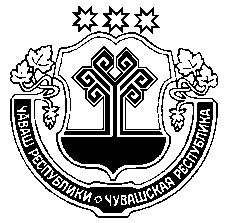 Чувашская РеспубликаАдминистрацияТораевскогосельского поселенияМоргаушского районаПОСТАНОВЛЕНИЕ    29.10.2021 г. № 33 д. АнаткасыО закреплении, содержании и эксплуатации противопожарного водоснабжения на территории Тораевского сельского поселения Моргаушского района Чувашской Республики№ п/пМесто расположенияНаименование организацииС. Тораево ул. Кирова восточнее 100 м. от д.№37искусственный водоем, V=1000 м³Администрация Тораевского сельского поселенияС. Тораево ул. Луговая севернее 50 м. от дома №3искусственный водоем, V=100 м³Администрация Тораевского сельского поселенияС. Тораево ул. Базарная д. №8 на территории Тораевской участкой больницы подземный пожарный водоемБУ «Моргаушская ЦРБ» Минздрава ЧувашииС. Тораево ул. Кирова около д. №23пожарный гидрант в колодце водопроводаАдминистрация Тораевского сельского поселенияД. Сюлово ул. Школьная западнее от дома №15аискусственный водоем, Администрация Тораевского сельского поселенияД. Сюлово ул. Колхозная около д. №18, 34, 43пожарный гидрант в колодце водопроводаАдминистрация Тораевского сельского поселенияД. Сюлово ул. Школьная д. №18 на территории МБОУ «Тораевская СОШ»подземный пожарный водоемМБОУ «Тораевская СОШ» Моргаушского района ЧРД. Ойкасы ул. Металлист западнее 60м.  от дома №26искусственный водоем, V=300 м³Администрация Тораевского сельского поселенияД. Сяран-Сирмы при въезде в населенный пункт справа водонапорная башня,  V=10 м³Администрация Тораевского сельского поселенияД. Сяран-Сирмы ул. Зеленая западнее 200 м. от д. №30искусственный водоем, V=300 м³Администрация Тораевского сельского поселенияД. Большие Токшики в середине населенного пунктаискусственный водоем, V=1000 м³Администрация Тораевского сельского поселенияД. Сюткюль ул. Овражная в середине улицыискусственный водоем, V=300 м³Администрация Тораевского сельского поселенияД. Сене-Хресчень при въезде в населенный пунктискусственный водоем, V=1000 м³Администрация Тораевского сельского поселенияД. Анаткасы в середине населенного пунктаискусственный водоем, V=1000 м³Администрация Тораевского сельского поселенияД. Анаткасы ул. Орлова около д. №10, 34Пожарный гидрант в колодце водопроводаАдминистрация Тораевского сельского поселенияД. Анаткасы ул. Березовая напротив дома №11Пожарный гидрант в колодце водопроводаАдминистрация Тораевского сельского поселенияД. Анаткасы ул. Колхозная д. №3 радом со спортзаломПожарный гидрант в колодце водопроводаАдминистрация Тораевского сельского поселенияД. Демкино ул. им. Суворова южнее 50 м. от дома №9 искусственный водоемАдминистрация Тораевского сельского поселенияД. Демкино в конце населенного пункта, севернееводонапорная башня,  V=10 м³Администрация Тораевского сельского поселенияД. Тойшево между улицами Володарского и Мартыноваискусственный водоемАдминистрация Тораевского сельского поселенияД. Тойшево ул. Советская западнее от дома №8водонапорная башня, V=15 м³ Администрация Тораевского сельского поселенияД. Сятракасы ул. им.К.Данилова севернее населенного пункта за домом №20искусственный водоем, V=1000 м³Администрация Тораевского сельского поселения